Publicado en Toledo el 20/07/2016 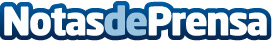 Los museos se actualizan a la tecnología: nueva app del Museo SefardíLa aplicación para móviles y dispositivos inteligentes ‘Museo Sefardí de Toledo’ es accesible para personas con discapacidad auditiva o visual, es gratuita y está disponible para dispositivos con sistemas operativos iOS y AndroidDatos de contacto:Nota de prensa publicada en: https://www.notasdeprensa.es/los-museos-se-actualizan-a-la-tecnologia-nueva Categorias: Artes Visuales Castilla La Mancha Dispositivos móviles Innovación Tecnológica http://www.notasdeprensa.es